Theory of Translation & Interpretation. Intercultural and Interlingual Communication and Theory and Practice of Translation & Interpretation in Professional CommunicationWhere will I study?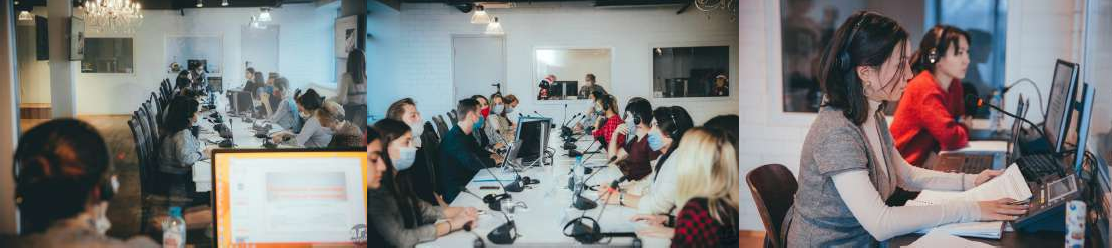 In the high-tech classrooms for simultaneous interpretation and translation at the Caspian Higher School of Interpreting and Translation, Astrakhan Tatishchev State UniversityWhat will I study?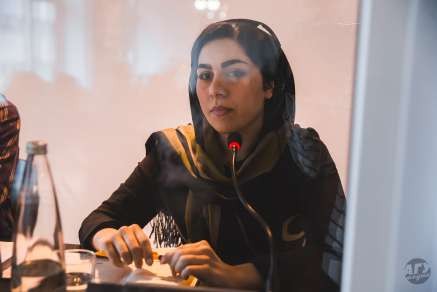 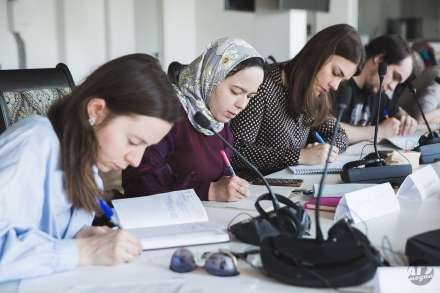 Who will teach me?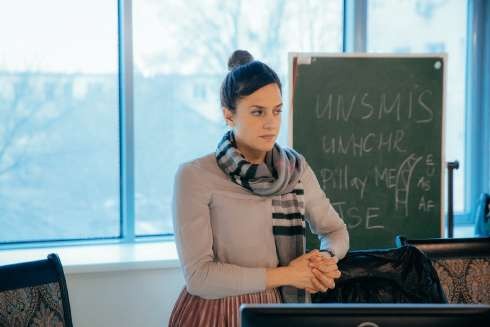 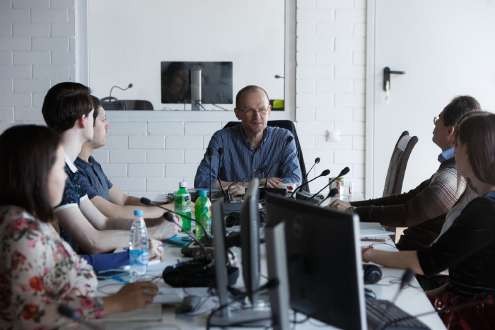 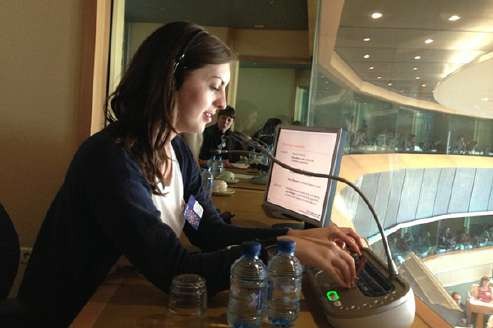 Where will I work?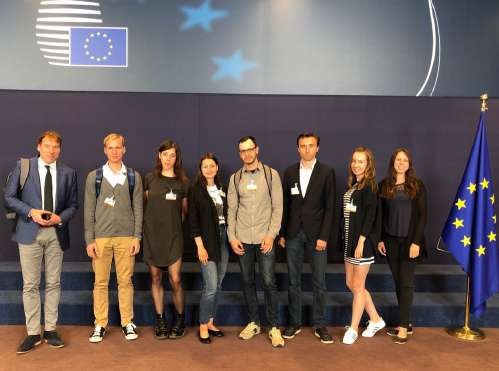 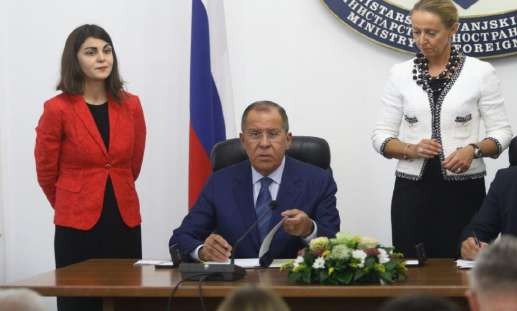 Where will I intern?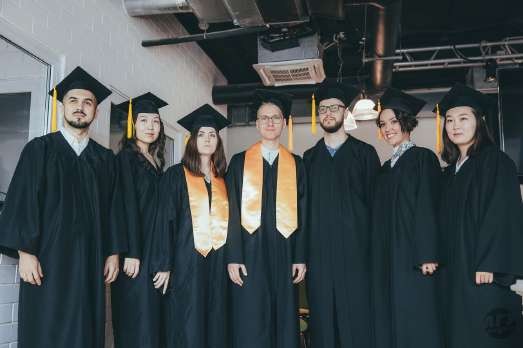 We invite everyone to visit our school online, learn about the opportunities provided by our programs, and ask questions of interest.Looking forward to receiving your applications at caspianschool30@gmail.com or perevod.astlink@gmail.comGraduate qualification work as a project:Our students have an opportunity to write a master's thesis in cooperation with a real customer and a prospective employer: students can choose to contribute to the terminology bases of the World Intellectual Property Organization or ROSPATENT.